İlçesi			: Dursunbey                                                                                                                 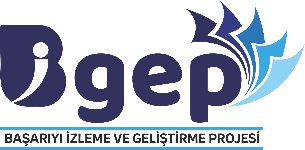 Okul/Kurum Adı	: Dursunbey Çok Programlı Anadolu LisesiOKUL ÇALIŞMA RAPORUAKADEMİK ALANDA YAPILAN ÇALIŞMALAR (ORTAOKUL-ORTAÖĞRETİM KURUMLARI)BAŞARIYI İZLEME VE GELİŞTİRME(BİGEP) PROJESİNİN İLGİLİ MADDESİYAPILAN ÇALIŞMALAR(ÖZET OLARAK BELİRTİLECEKTİR)YAPILAN ÇALIŞMADAN SORUMLUYÖNETİCİ VEYA ÖĞRETMENYAPILAN ÇALIŞMAYA AİT BAĞLANTI ADRESİ(WEB SAYFASI, SOSYAL MEDYA HESAPLARI)ÇALIŞMANIN BAŞLAMA VE BİTİŞ TARİHLERİ1.5Danışman Öğretmen Sistemi oluşturularak her öğrencinin danışman öğretmeni olması sağlandı.Tüm Öğretmenler-1. ve 2. Dönem